كلية الادارة والاقتصادكلية الادارة والاقتصادكلية الادارة والاقتصادكلية الادارة والاقتصادCollege  Nameاحصاء  احصاء  احصاء  احصاء  Departmentفراس احمد محمد المهنا فراس احمد محمد المهنا فراس احمد محمد المهنا فراس احمد محمد المهنا Full Name as written   in Passporte-mail    Professor     Assistant Professor    Lecturer      Assistant Lecturer  Career         PhD                         PhD                            Master                    Master         بعض طرائقالتشخيص والتقدير في الانحدار الذاتي الخطي وغير الخطي ذي الرتب الدنيا بعض طرائقالتشخيص والتقدير في الانحدار الذاتي الخطي وغير الخطي ذي الرتب الدنيا بعض طرائقالتشخيص والتقدير في الانحدار الذاتي الخطي وغير الخطي ذي الرتب الدنيا بعض طرائقالتشخيص والتقدير في الانحدار الذاتي الخطي وغير الخطي ذي الرتب الدنيا Thesis  Title 1428هـ                                       2007م                             1428هـ                                       2007م                             1428هـ                                       2007م                             1428هـ                                       2007م                             Year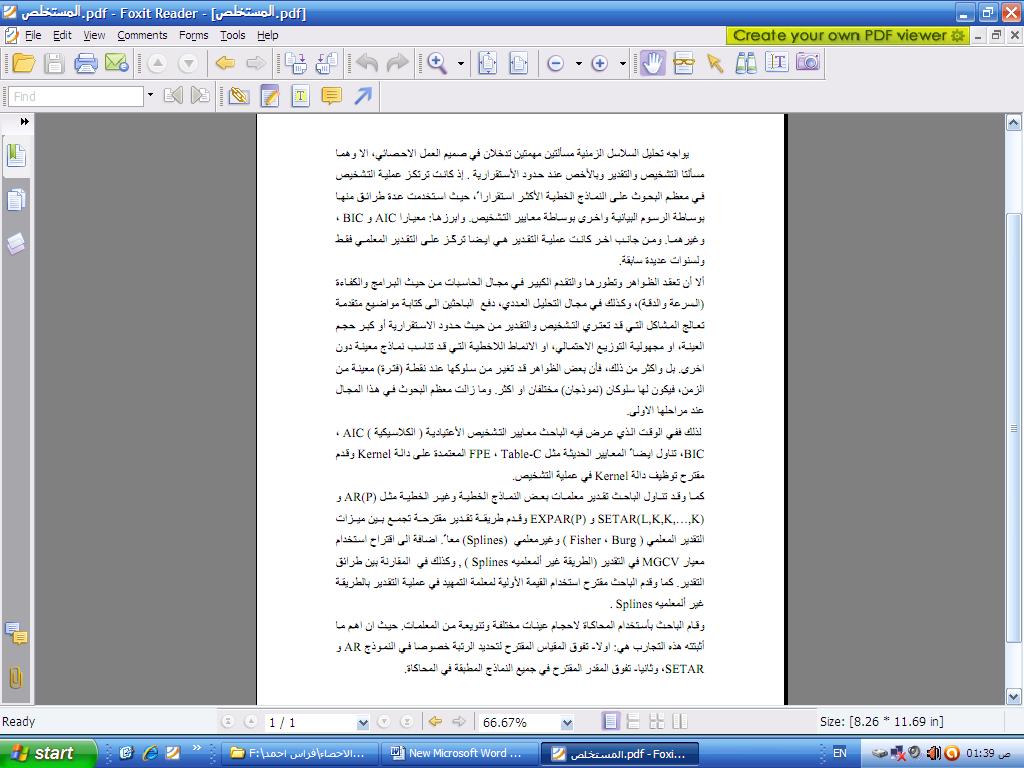  Abstract   